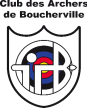 Club des archers de  Boucherville Protocole de gestion du terrain extérieur du Club des  archers de Boucherville pour  la saison estivale 2021 Luc La Madeleine, vice-président CABI 31/03/2021Protocole de gestion du terrain extérieur du  Club des archers de Boucherville pour la saison  estivale 2021 Avant-propos, mise en situation. Compte tenu de la situation de santé publique qui existe au Québec depuis plus d’un an,  les activités du CABI (Club des archers de Boucherville) ont été intermittentes depuis le  mois de mars 2020 au gré des consignes des autorités gouvernementales.  En mars 2021, les autorités ont autorisé la pratique des sports individuels sous certaines  conditions dans les zones rouges, dont la Montérégie fait actuellement partie. Lors d’une réunion spéciale en téléconférence du CA (comité administratif) du CABI tenue le 31 mars 2021, il a été convenu d’ouvrir les activités extérieures du Club à  compter du lundi 26 avril, tout en respectant les consignes actuellement en vigueur. Il a été statué que les tarifs 2021 pour les individus déjà membres du CABI en 2020 se  limiteront aux frais imposés par Tir à l’Arc Québec et Tir à l’Arc Canada pour 2021. Ces  frais couvrent notamment les assurances des membres (consulter le site Internet de CABI  pour les détails). Les inscriptions pour la saison 2021 se feront en personne à notre terrain extérieur les  soirs de tir. Il est à noter que toute nouvelle situation qui sera dictée par les différentes instances  publiques peut à tout moment modifier ou interrompre les activités du CABI.1 Protocole de gestion du terrain extérieur du CABI, saison estivale 2021. Les consignes qui suivent s’appliquent à l’opération du terrain selon les consignes de la  TAQ et de la santé publique du Québec.  1. Un membre du CA du CABI sera présent et responsable du suivi des consignes à  chaque soirée de tir libre. Il supervisera l’enregistrement des archers et du  respect des consignes du CABI. 2. Les archers qui présentent des symptômes grippaux ou qui sont en contact avec  une personne COVID positive ne doivent pas se présenter sur le terrain. 3. Les heures d’ouverture du terrain pour les périodes de tir sont les suivantes : Lundi À partir de 19h00, cibles FITA. Mardi À partir de 16h00 pour le parcours 3D. Mercredi À partir de 19h00, cibles FITA. Jeudi Période alternative pour le parcours 3D (au besoin). Vendredi À partir de 19h00, cibles FITA. Samedi et Dimanche FERMÉ. 4. Aucune personne ne sera admise sur le terrain en dehors ces périodes  d’ouverture officielle. Seuls les membres du CA ou ceux spécifiquement  demandés pour l’entretien ou la préparation du terrain seront autorisés. 5. Le terrain ne sera accessible qu’aux archers qui possèdent leurs équipements de  tir personnel. Aucun équipement de tir ou d’outil appartenant au CABI ne pourra  être prêté. 6. Le nombre de membres admis sur la ligne de tir à tout moment sera en fonction  du nombre de ballots disponibles. Une attente ou l’impossibilité de faire du tir  lors d’une période de tir pourrait survenir selon l’achalandage. Le responsable  présent lors de la soirée de tir se réserve le droit de limiter l’accès des archers au  site en fonction de l’achalandage. 7. Il n’est pas prévu à ce moment-ci de limiter le temps de tir que les archers seront tenus de respecter lors d’une période de tir. Le principe du « Premier arrivé – Premier servi » s’appliquera, à moins d’une intervention spécifique du  responsable présent.2 8. En tout temps, chaque personne sur le terrain doit maintenir une distanciation de  2 m avec toutes les autres personnes présentes. 9. Le terrain sera accessible que pour du tir libre non accompagné. Aucun cours  supervisé, privé ou de groupe ne sera permis. 10. Le terrain ne sera accessible qu’aux membres en règle aucun visiteur ou animal  de compagnie ne sera permis sur le terrain. 11. Lors de son arrivée sur le terrain l’archer devra monter son équipement près de  son véhicule et apporter son équipement de tir personnel avec lui à la table  d’enregistrement.  12. Tous les archers devront se désinfecter les mains à la table d’enregistrement  avant de commencer les procédures d’enregistrement par le responsable. Chaque  archer devra avoir son propre stylo. 13. Lors de sa première présence de la saison sur le terrain, chaque archer devra  signer et remettre au responsable du terrain le formulaire de reconnaissance de  risque fourni par la TAQ.  14. Chaque archer devra fournir au responsable toute l’information requise pour le  registre de présence, à chaque période de tir à laquelle il sera présent. 15. Le CABI remettra et enregistrera au nom de chaque archer une cible personnelle  de 80 cm qui lui servira pour toutes les soirées de tir auxquelles il participera pendant la saison estivale 2020. Son nom devra être inscrit au dos de la cible. 16. Les archers devront fournir eux même les accessoires de fixations des cibles au  ballot de tir. 17. Les archers doivent avoir leur support d’arc personnel, aucun support commun ne  sera fourni. 18. Le responsable assignera un ballot à l’archer et le déverrouillera pour lui au début  de la période de tir et le verrouillera à la fin de la période de tir. 19. Les ballots seront assignés par ordre d’enregistrement avec le responsable. La  sélection des ballots et des distances disponibles sur le terrain est limitée à la  position des ballots sur le terrain. La position des ballots ne sera pas modifiée au  cours des périodes de tir. 20. Un seul archer par ballot. Cependant, 2 archers habitants à la même adresse pourront être assignés sur un même ballot.3 21. A la fin de leur période de tir, les archers devront avertir le responsable et quitter  le terrain immédiatement. Aucun rassemblement ne devra avoir lieu sur le  terrain. 22. Tous les archers devront posséder leur propre protection contre les intempéries.  Aucun rassemblement sous la toile ou l’abri n’est permis, ces emplacements sont  réservés au responsable du terrain. 23. L’archer doit faire tout son possible pour réduire au minimum tout contact avec  les ballots, les infrastructures et les équipements présents sur le terrain.  24. Tous les archers ne doivent manipuler que leurs propres équipements et  accessoires et en aucun temps celui des autres archers présents. 25. Toutes les flèches perdues sur le terrain devront rester en place. L’archer devra  avertir le responsable du terrain et décrire l’endroit où la flèche a été perdue. Aucune recherche ne sera permise au cours de la période de tir, sauf sur avis du  responsable. 26. Le parcours 3D : • Sera monté avec une distance de 8 m entre chaque couloir de tir. • Les groupes de tir seront composés au maximum de 3 archers. • Chaque membre du groupe de tir sera distancé de 2 m et le départ à 10  minutes d'intervalle entre chaque groupe. • Le sentier du parcours sera à sens unique  27. Le module sanitaire en place sur le terrain ne sera pas accessible. Il sera tenu  FERMÉ pour toute la durée de la saison estivale. 28. Tous les archers qui désirent faire du tir à l’arc sur le terrain extérieur devront se  conformer à toutes ces consignes d’opération. Toute personne qui ne respecte  pas ces consignes devra quitter le terrain. 29. La saison de tir extérieur estivale se terminera à la date déterminée par le C.A. du  CABI.4 